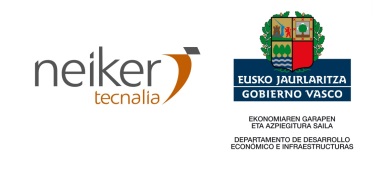 	Remitente (Veterinario)	PropietarioDatos de los AnimalesAptitud / AlojamientoMotivo del envíoCaso clínico: 		Chequeo:	 			Otro: Especificar el motivo: ¿Se han remitido muestras de este mismo caso con anterioridad?	 Sí 		No Detallar: Historial clínico (sólo en aquellos envíos de casos clínicos para diagnóstico)Signos clínicos (marcar del 1 en adelante en orden de importancia; 1= signo principal)Historial clínico / Tratamientos y vacunaciones / diagnóstico presuntivoAnálisis solicitados *Los ensayos marcados no se encuentran amparados por la acreditación de ENACMuestras (datos obligatorios)	Referencia del conjunto de las muestras:  Mediante la presente cesión, se autoriza a NEIKER a la utilización de las muestras en estudios anónimos de investigación y de validación de métodosNOTA: La recepción de la muestra no implica la aceptación del pedido por parte de NEIKER.En ningún caso se proporcionarán las cenizas ni restos anatómicos de animales necropsiados o remitidos a NEIKER.El laboratorio asegura la confidencialidad en todas las fases de los trabajos.FORMULARIO DE ENVÍO DE MUESTRAS (OTRAS ESPECIES - SANIDAD ANIMAL)Nº Registro: Fecha entrada: Nº Oferta: Nombre (obligatorio): NIF: Dirección: E-mail: Teléfono: Nombre: NIF: Dirección: E-mail: Teléfono: Código postal: Código de Explotación: Especie (obligatorio): Especie (obligatorio): Especie (obligatorio): Especie (obligatorio): Raza: Sexo:Macho ☐Macho ☐Hembra ☐Hembra ☐Hembra ☐Castrado ☐Castrado ☐Castrado ☐Edad de los animales afectados:Edad de los animales afectados:Días    Meses    Años Días    Meses    Años Días    Meses    Años Días    Meses    Años Días    Meses    Años Nº Chip: Nº Chip: Nº Chip: Nº Chip: Peso: Peso: Peso: Peso: Peso: Aptitud:Lechera Cárnica Cebadero Mixto Animal de compañíaAlojamiento:Estabulado Campo Mixto Desconocido Censo totalAnimales adultosNº animales en grupo afectadoNº afectados incluyendo bajasNº bajasDuración síntomas: 0-3 días         4 días-2 semanas  >2 semanas  DesconocidoDuración síntomas: 0-3 días         4 días-2 semanas  >2 semanas  DesconocidoAbortoMal estado generalMusculoesqueléticoUrinarioReproductivoDiarreaDecúbitoOcularMamitis clínicaGastrointestinalRespiratorioHallado muertoMamitis subclínicaAdelgazamientoPielHipertermiaBajada producción lecheCojerasNerviosoOtrosSEROLOGÍASEROLOGÍASEROLOGÍASEROLOGÍASEROLOGÍASEROLOGÍAEnfermedadMétodoProcedimientoEnfermedadMétodoProcedimiento Newcastle (aves)*ELISAPEC/EN/S-243 Leptospirosis (señalar serovariedades) *MATPEC/EN/S-023 Clamidiosis*Fijación complementoPEC/EN/S-013MICROBIOLOGÍAMICROBIOLOGÍAMICROBIOLOGÍAMICROBIOLOGÍAMICROBIOLOGÍAMICROBIOLOGÍA Aerobios mesófilos*RecuentoPEC/EN/S-092 Listeria spp.*CultivoPEC/EN/S-155 Aislamiento bacteriano*Cultivo generalPEC/EN/S-050 Micoplasmas*CultivoPEC/EN/S-060 Antibiograma*VITEK™PEC/OP/S-046 Mycobacterium spp.*CultivoPEC/EN/S-225 Brucella spp.*CultivoPEC/EN/S-084 Mycobacterium spp.*PCRPEC/EN/S-301 Brucella spp.*PCRPEC/EN/S-325 Salmonella spp.*CultivoPEC/EN/S-052 Cl. perfringens*RecuentoPEC/EN/S-051 Toxinas Cl. perfringens*PCRPEC/EN/S-306 Hongos*CultivoPEC/EN/S-093 Toxinas Cl. botulinum*PCRPEC/EN/S-307 Leptospira sp.*PCRPEC/EN/S-311 Yersinia enterocolitica*CultivoPEC/EN/S-094ANATOMÍA PATOLÓGICAANATOMÍA PATOLÓGICAANATOMÍA PATOLÓGICAANATOMÍA PATOLÓGICAANATOMÍA PATOLÓGICAANATOMÍA PATOLÓGICA Necropsia – examen macroscópico* Necropsia – examen macroscópico*PEC/OP/S-058 Histopatología*ExamenPEC/OP/S-060PARASITOLOGÍA – BIOPATOLOGÍA CLÍNICAPARASITOLOGÍA – BIOPATOLOGÍA CLÍNICAPARASITOLOGÍA – BIOPATOLOGÍA CLÍNICAPARASITOLOGÍA – BIOPATOLOGÍA CLÍNICAPARASITOLOGÍA – BIOPATOLOGÍA CLÍNICAPARASITOLOGÍA – BIOPATOLOGÍA CLÍNICA Coprológico*RecuentoPEC/EN/S-097 Hemoparásitos*:          Criptosporidios*Tinción ZNPEC/OP/S-029      Tinción* GiemsaPEC/EN/S-105 Ectoparásitos*ExamenPEC/EN/S-111      Identificación* PCR/RLBPEC/EN/S-283,284,148 Hematología*Analizador	PEC/EN/S-112☐ Análisis orina*ExamenALIMENTOS CONSUMO ANIMALALIMENTOS CONSUMO ANIMALALIMENTOS CONSUMO ANIMALALIMENTOS CONSUMO ANIMALALIMENTOS CONSUMO ANIMALALIMENTOS CONSUMO ANIMAL Salmonella spp.ELFAPEC/EN/S-291 Coliformes y E. coli*Recuento NMPPEC/EN/S-054 Cl. perfringens*RecuentoPEC/EN/S-051 Hongos*RecuentoPEC/EN/S-056 Enterobacterias*RecuentoPEC/EN/S-137 Listeria sp.*DetecciónPEC/EN/S-155AGUASAGUASAGUASAGUASAGUASAGUAS Salmonella spp.*DetecciónPEC/EN/S-052 Coliformes y E. coli*Recuento NMPPEC/EN/S-057 Cl. perfringens*RecuentoPEC/EN/S-051 Estreptococos fecales*RecuentoPEC/EN/S-053Otros análisisDetallarOtros análisisOtros análisisNºTipoVolumen/pesoIdentificacionesIdentificacionesIdentificacionesIdentificacionesIdentificacionesOBSERVACIONES: Firma del cliente: Fecha: 